İş Akış AdımlarıSorumluSorumluİlgili Dökümanlar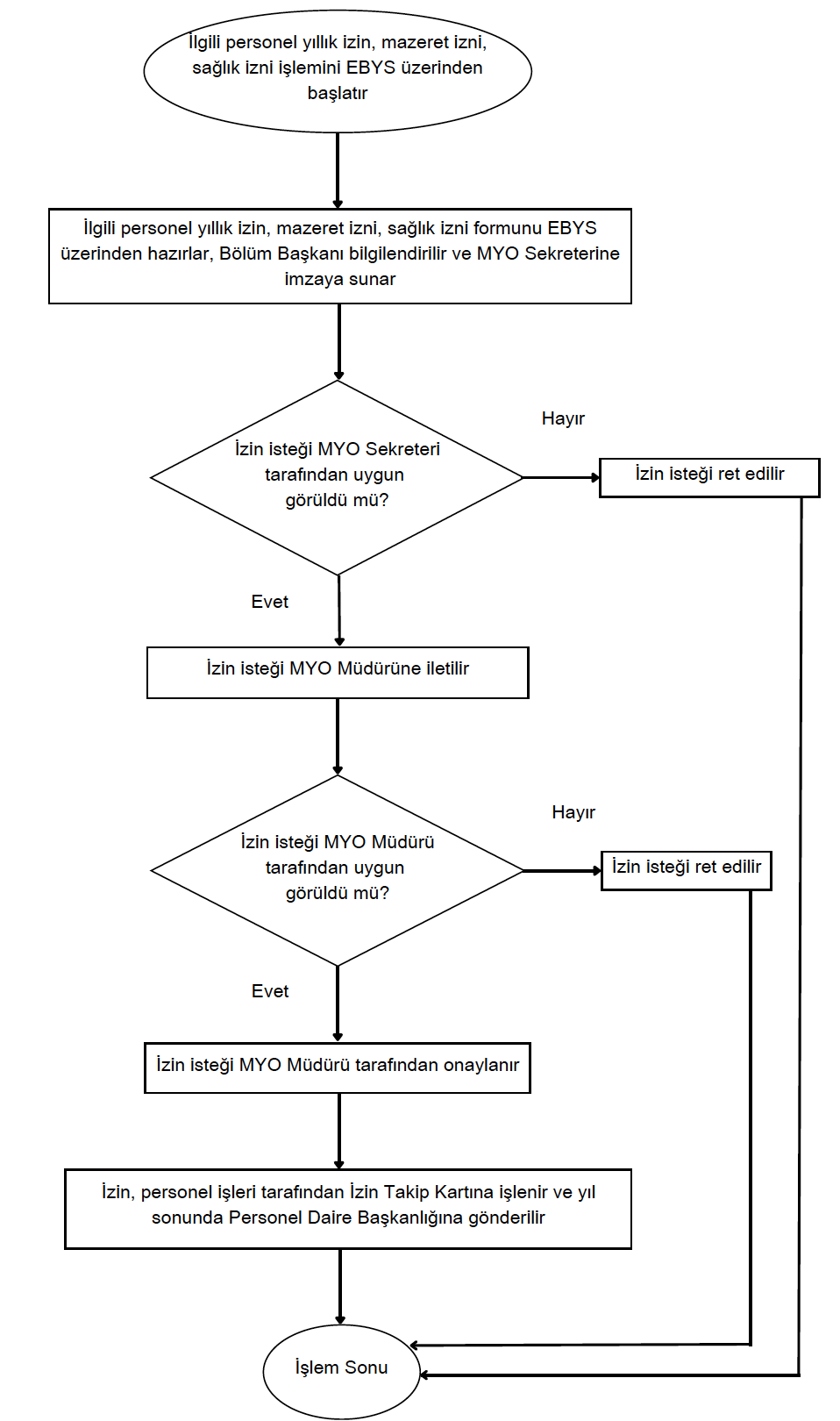 İdari PersonelMYO SekreteriMYO MüdürüMYO MüdürüMYO MüdürüPersonelİşlerinden Sorumlu Memur1-657 sayılı Devlet Memurları Kanunu2- İzin Formu3- Mazeret BelgesiPersonel İzin Takip Kartı1-657 sayılı Devlet Memurları Kanunu2- İzin Formu3- Mazeret BelgesiPersonel İzin Takip Kartı